Defuse the Bomb – Fractions, Decimals, Percentages 1The Mathematician, a notorious terrorist has planted a bomb. You must defuse that bomb using the mathematical clues he’s left.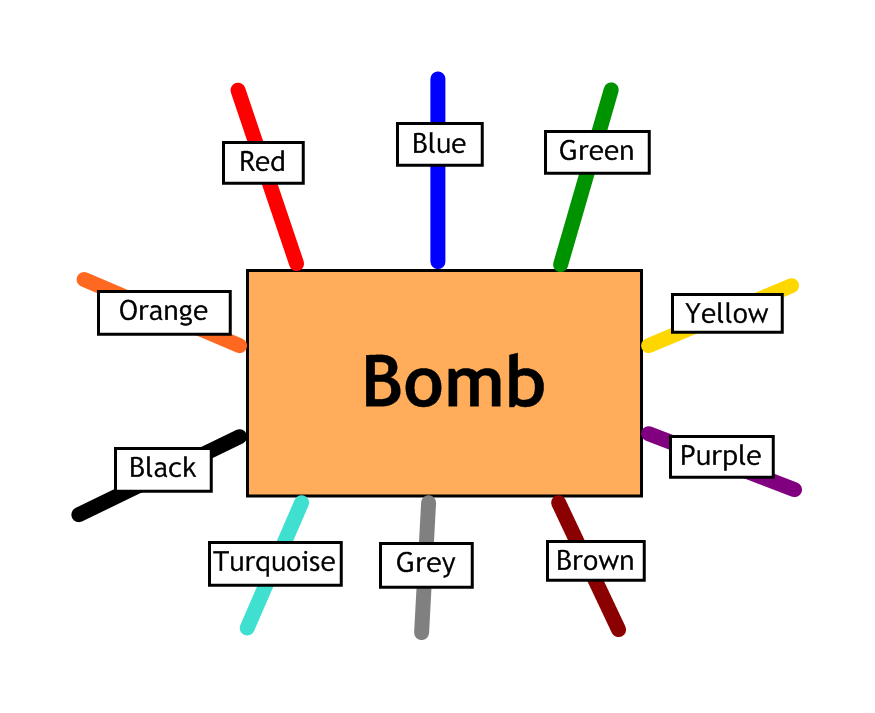 Answer the questions, then cut the coloured wires in the order that the answers appear, using the table below:Here are the clues that show which order to cut the wires:RedBlueGreenYellowPurpleBrownGreyTurquoiseBlackOrange5070433425601Write  as a percentage.2What is 0.34 as a percentage?3Write 30% as a fraction in its lowest terms.4Write  as a percentage.5Write 40% as a fraction in its lowest terms.6Write  as a percentage.7Write 75% as a fraction in its lowest terms.8Write  as a percentage.